Recorded Lecture AgreementLecturer:Student:Empl ID:Course:Term:Danville Community College Recorded Lecture Agreement PolicyStudents with disabilities who are unable to take or read lecture notes have the right to record lectures for their personal study only (84.44 of Section 504 of the Rehabilitation Act of 1973 P.L. 93-112, amended P.L. 93-516).  Lectures recorded for this purpose may not be shared with other people without the consent of the lecturer.  Recorded lectures may not be used in any way against the faculty member, other lecturers, or students whose classroom comments are recorded as part of the class activity.  Information contained in the recording is protected under federal copyright laws and may not be published or quoted without the express consent of the lecturer and without giving proper identify and credit to the lecturer. Student PledgeI have read and understand the above Recorded Lectures Policy.  I pledge to abide by the above policy with regard to lectures I record while enrolled in this class.______________________________		______________________________Student Signature					Date_________________________________		_________________________________Witness						DateCC:	Student 	Instructor	Student Support ServicesFailure to sign and abide by this form will be considered a violation of the DCC student code of conduct. 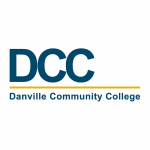 Americans with Disabilities Services (ADA)Wyatt Building, Room 108(434) 797-8572 – Dr. Carl Amos(434) 797-8451 (Fax)camos@dcc.vccs.edu